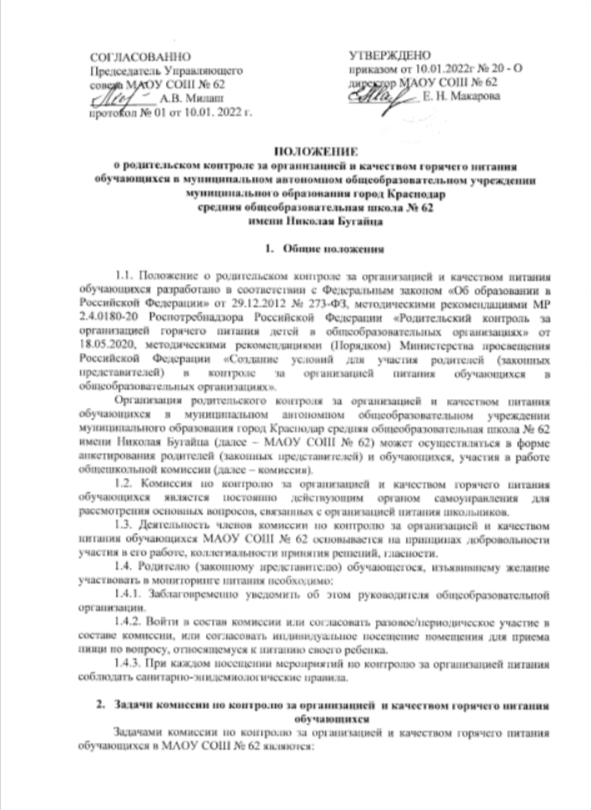 2.1. Повышение качества и эффективности организации питания обучающихся в МАОУ СОШ № 62.2.2. Выявление пищевых предпочтений и их корректировка с целью формирования у обучающихся навыков здорового питания.Функции комиссии по контролю за организацией и качеством горячего питания обучающихсяКомиссия по контролю за организацией и качеством горячего питания обучающихся обеспечивает участие в следующих процедурах:3.1. Общественная экспертиза питания обучающихся.3.2. Контроль за качеством и количеством приготовленной согласно меню пищи.3.3. Изучение мнения обучающихся и их родителей (законных представителей) по организации и улучшению качества питания.3.4. Участие в разработке предложений и рекомендаций по улучшению качества питания обучающихся.Права и ответственность комиссии по контролю за организацией  и качеством горячего питания обучающихся4.1. Для осуществления возложенных функций члены комиссии могут:4.1.1. Осуществлять контроль  организации и качества питания обучающихся.4.1.2. Задавать ответственному представителю общеобразовательной организации и представителю организатора питания вопросы в рамках их компетенций и в пределах полномочий комиссии.4.1.3. Запрашивать сведения результатов работы бракеражной комиссии.4.1.4. Оценивать органолептические показатели пищевой продукции в результате дегустации блюд.4.1.5. Участвовать в проведении мероприятий, направленных на пропаганду здорового питания.4.1.6. Вносить  предложения по улучшению качества питания обучающихся.4.2. В ходе проведения мониторинга организации питания члены комиссии не должны:4.2.1. Проходить в производственную зону приготовления пищи.4.2.2. Отвлекать обучающихся во время приема пищи.4.2.3. Находиться в столовой вне графика, утвержденного руководителем общеобразовательной организации.4.2.4. Производить фото- и видеоматериалы, содержащие информацию, поименованную в Федеральном законе от 27.07.2006 № 152-ФЗ «О персональных данных».Организация деятельности комиссии по контролю за организацией и качеством горячего питания обучающихся5.1.Члены комиссии из числа родителей (законных представителей) включаются в состав на основании поданных заявлений родителей (законных представителей), изъявивших желание участвовать в мониторинге питания.5.2. Комиссия выбирает председателя, секретаря.5.3. Комиссия составляет план-график контроля по организации качественного питания школьников. 5.4. О результатах работы комиссия информирует администрацию школы, организаторов питания и родительские комитеты.5.5. Заседание комиссии проводятся по мере необходимости и считаются правомочными, если на них присутствует не менее 2/3 ее членов.5.6. Решение комиссии принимаются большинством голосов из числа присутствующих членов путём открытого голосования и оформляются актом.Функции общеобразовательного учреждения по организации работы комиссии МАОУ СОШ № 62:6.1. Организовывает прием заявлений от родителей (законных представителей), изъявивших желание участвовать в мониторинге питания. 6.2. Организует проведение обучения родителей (законных представителей) по формированию компетенций в области организации питания обучающихся.6.3. Утверждает график работы комиссии по согласованию с её членами, формы актов проверки/чек-листов/анкет.6.4. Обеспечивает доступность для родительской общественности освещения итоговых результатов мониторинга.6.5. Проводит мероприятия по предложениям членов комиссии и родителей (законных представителей), направленных на улучшение системы организации питания обучающихся.Документация комиссии по контролю за организацией и качеством горячего питания обучающихся7.1. Заседания комиссии оформляются протоколом. Протоколы подписываются председателем.7.2. Протоколы заседаний комиссии хранится у администрации школы в течение трех лет.7.3. Заседания комиссии проводятся не реже двух раз в год.8. Заключительные положенияСрок действия данного Положения - до необходимости внесения изменений.Приложение к Положению                                                                            Директору муниципальной автономной                                                                  общеобразовательной организации                                                                                средней общеобразовательной школы № 62                                                          Макаровой Елене Николаевне  от председателя Родительского комитета  ____________________________________                       ФИОПРЕДСТАВЛЕНИЕРодительский комитет МАОУ СОШ № 62 просит включить в качестве членов в состав Комиссии по контролю за организацией и качеством горячего питания обучающихся следующих родителей (законных представителей) обучающихся МАОУ СОШ № 62: 	.Приложения: согласия родителей (законных представителей) обучающихся на включение      их в состав Комиссии.Председатель	/	/(подпись/Ф.И.О.)«    »	20___ г.